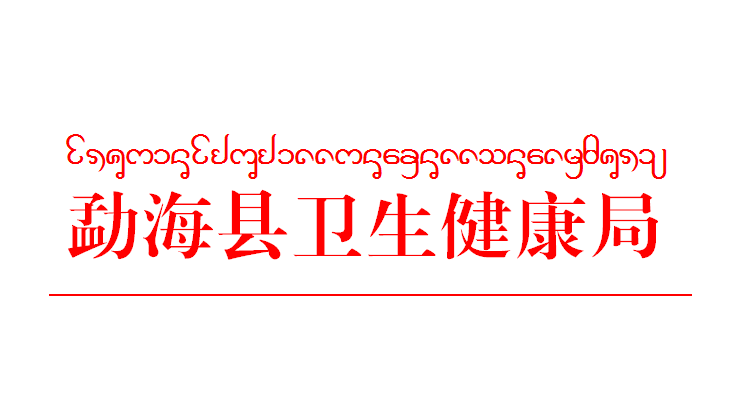                               C类                                                            公开海卫健函〔2023〕158号关于勐海县十六届人大二次会议第66号建议的答复岩温胆代表：您提出的《关于修缮勐混镇曼赛村卫生室的建议》已收悉，现答复如下：  一、基本情况勐海县勐混镇曼赛村卫生室始建于2007年，2018年修缮，该村卫生室设有诊断室、公共卫生室、治疗室、药房、观察室，开展基本医疗服务、公共卫生服务、健康管理服务等。持有《乡村医生执业证书》人数5人。辖区享受服务人口4503人。二、核实情况根据《云南省扶贫开发领导小组关于印发云南省贫困退出标准和脱贫成果巩固要求指标说明的通知》（云开组〔2019〕9号）和根据云南省人民政府办公厅文件《云南省人民政府办公厅关于印发云南省健康扶贫30条措施的通知》（云政办发 〔2017〕102号）以及国家关于村卫生室建设面积不能少于60平方米、至少有1名人员持有《乡村医生执业证书》的标准要求，经现场核实，勐混镇曼赛村卫生室符合相关标准要求，配套设施完善，房屋完好、完整，不存在漏雨、地质灾害等等问题，能满足辖区居民看病就医及公共卫生服务的基本需求，暂时不用重新修缮。在下一步工作中，我们将高度重视村卫生室建设和乡村医生服务能力提升，多渠道争取资金，按照轻重缓急的原则，逐步改善村卫生室硬件设施，不断提升乡村医生服务水平，不断满足人民群众看病就医需求。感谢您对卫生健康工作的关心和支持。联系人及电话：魏警超  18787926651        勐海县卫生健康局                                 2023年9月12日抄送：县政府办公室，县人大选联工委，勐混镇镇人民政府。 